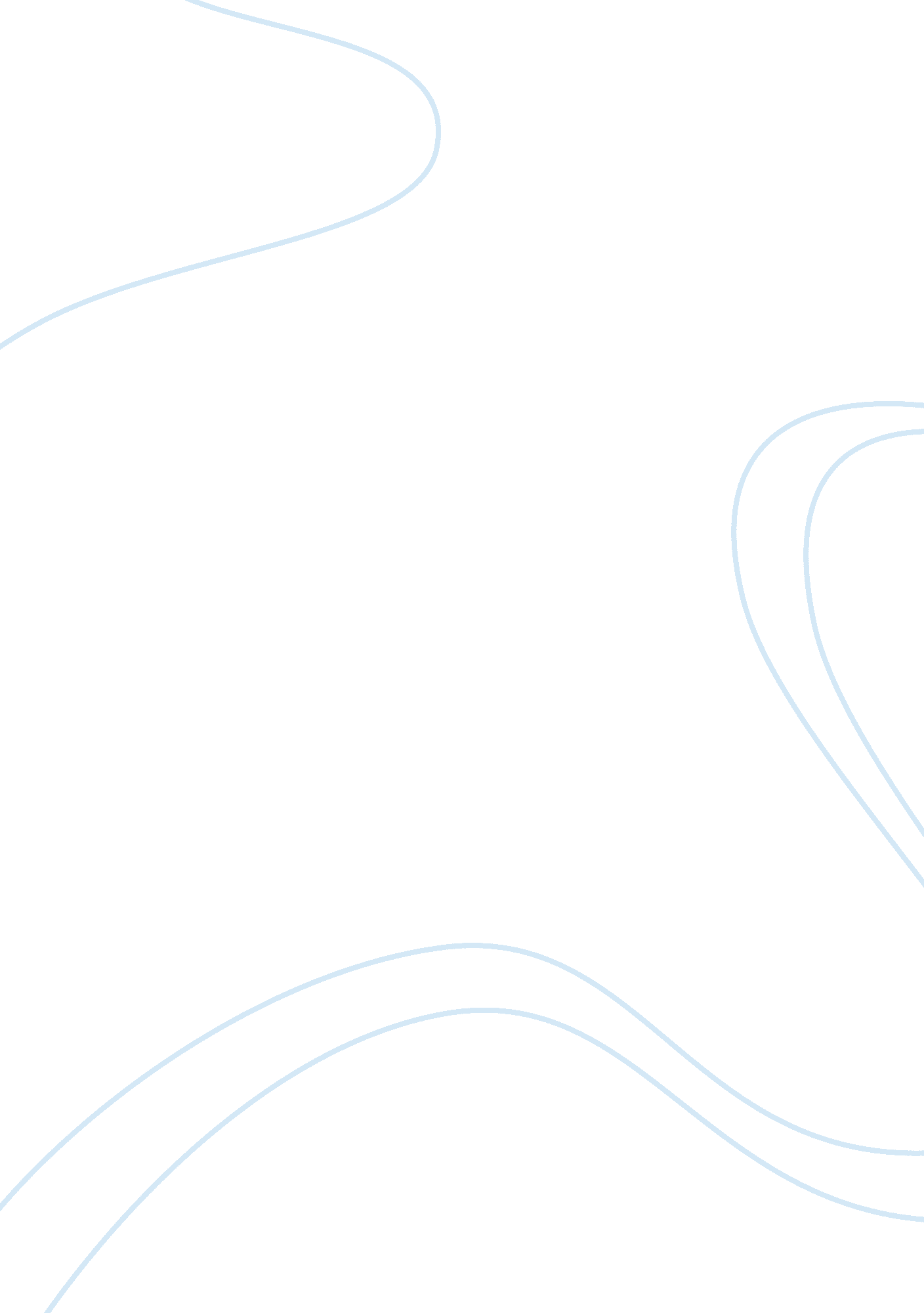 About boosieArt & Culture, Music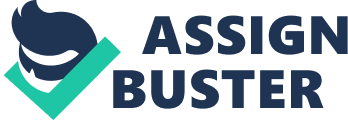 It was notorious for drugs andviolence, a place feared by the general population. Boosie grew up with his mom and dad who nicknamed him after the '70s funk legend, Bootsy Collins. Although being raised by both of his parents was a rarity in his neighborhood, Boosie still struggled with dysfunction inside and outside of his home. Around the time he was starting high school, Boosie decided to come clean on wax about some of the trouble he was getting into, " l started rapping on tracks when I was like 14 or 15, I was rapping before that but I Just didn't let anybody know 'cause I thought I wasn't good enough. " At fourteen years old, Boosie moved in to live with his grandmother after his father was murdered in drug-related activity. [2] Boosie became very involved in basketball to stay off the streets while attending high school and was actually expected to move on to college level basketball, but his involvement with drugs got him expelled from school. After being expelled from school, Boosie became serious about hismusic. Consequently, Boosie's residency in Baton Rouge, hich lacked a music scene, disadvantaged him from creating a diverse set of contacts and subsequently a lack of exposure. A mutual friend of Boosie and local rapper, C-Loc, introduced the two and before Boosie knew it, he was recording his homemade raps in a professional studio. Lil Boosie Mobile Desktop Content is available under CC BY-SA 3. 0 unless otherwise noted. Terms of use Privacy Search Wikipedia Lil Boosie Birth name Torrence Hatch Born November 14, 1982 (age 31) Origin Baton Rouge, Louisiana, U. S. Genres Southern hip hop Occupations Rapper Years active 998-present Labels Trill, Asylum, Bad Azz Entertainment, WMG Associated acts C- Loc, Pimp C, Webbie, Foxx, LoLa Monroe, Trae Tha Truth, C-Murder Website BoosieJustice. com Torrence Hatch (born November 14, 1982), better known by his stage name Lil Boosie, is an American rapper from Baton Rouge, Louisiana. Hatch was bestowed the nickname Boosie by hisfamily, and he was raised in southside Baton Rouge. He is currently serving time in the Louisiana State Penitentiary (Angola); Hatch was sentenced to eight years after pleading guilty to drug charges. I was like 14 or 5, I was rapping betore that but I Just didn't let anybody know 'cause homemade raps in a professional studio. [3] 1998-2001 : Camp Life & Youngest of tha Camp Boosie became serious about his music, deciding to become a professional rapper. Lil Boosie teamed up with Baton Rouge rapper C-Loc in the late 1990s. He started off as the youngest member of the Concentration Camp at the age of only 14. Boosie Joined the Concentration Camp group in 1998, after the release of the group's second studio album Concentration Camp II: Da Halocaust. He worked with rapper C-Loc and the Camp ; made his debut on C-Loc's fifth album, It's a Gamble in 2000 under his old alias Boosie and Concentration Camp third studio album Camp Ill : Thug Brothas in 2000. Soon after, he released Youngest Of Da Camp, his debut album in 2000 on Camp Life Entertainment. The album spread like wildfire, and was widely known in Baton Rouge. At the time of this album's recording, Boosie was only 17 years old. The album production was mostly handled by Happy Perez. The album featured C-Loc, Max Minelli & Donkey and more. After the incarceration, Boosie once again turned back to the streets. Ultimately, his behavior led to him also being incarcerated. The album sold 13, 000 units. 2001-2003: Trill Entertainment & For MY Thugz At this point, Boosie felt as though he was afailure. However, fate lent Boosie a hand, and Boosie had an opportunity to Join an up-and-coming record label called Trill Entertainment which was backed by its CEO the late Pimp C of IJGK in 2001. Trill signed Boosie and assisted him in bringing his legal issues to an end. Soon after, Trill independently released his debut album For My Thugz as his new alias Lil Boosie in 2002. 1] This release went on to sell over 15, 000 copies. As of 2013, the album has sold 90, 000 copies, according to Trill Entertainment. The album features Pimp C, Young Bleed, Webbie and more. 2003-2005: Ghetto Stories, Gangsta Muzik & Warner Bros. Later in the summer of 2003, Pimp C teamed up Booste to co-star with one of his label-mates, Webbie, on the album Ghetto Stories. The album also went on to sell well over 15, 000 copies. As of 2013, the album has sold 120, 000 units. In 2004, Lil ie & Webbie released T II Azz Mixtape & Trill Azz Mixes II. They treestyled over the hottest songs of 2004. Boosie paired up again with Webbie, to release their econd compilation album, Gangsta Musik. This is what really gained him popularity. According to Trill, the album sold 320, 000 copies. Boosie's talent was now undeniable, and he caught the eye of some Universal Music Group representatives. In 2004 Lil Boosie ; South CoastCoalitionreleased Both Sides of the Track. January 1, 2005 Boosie teamed up with Lava House Records to release United We Stand, Divided We Fall. He also released Street Code with Pat Lowrenzo. In 2005, Lil Boosie release Bad Ass (Advance) to promote Bad Azz. In late January 2005, Boosie signed a deal with Warner Bros. Records. [2] 2006-2008: Bad Azz ; Survival of the Fittest In early 2006 Trill release Bad Ass Mixtape Vol. l as a follow up to (Bad Ass Advance). In 2006, Boosie's major label debut album Bad Azz was released. [1] It contained the single " Zoom" featuring Yung Joc. A Bad Azz DVD followed where the rapper explained the death of his father due to drugs and his fght againstdiabetes. Late in the year, the Streetz Iz Mine mixtape appeared in cooperation with DJ Drama. In 2007 Lil Boosie release Bad Azz Mixtapes Vol. 2. In 2007, Boosie & Webbie was on the remix f " Wipe Me Down" by rapper Foxx. It was put on the Trill Entertainment compilation album Survival of the Fittest, which was released in 2007. In 2008 Boosie release Da Beginning Mixtape. At Lil Boosie 4th Of July Bash party he past out his new mixtape 4th Of July Bash. December 2008 Lil Boosie release Lil Boosie Presents: Da Click which feature Da Click consist of Hatch Boy, Locco, Quick & Sleek. It also popularized Lil Boosie'scareeras well. In 2008, Lil Boosie was featured on the single " Independent" by Webbie and was among several rappers to be featured on " Out Here Grindin" by DJ Khaled. 09: Superbad: The Return of Boosie Bad Azz ; Bad Azz Entertainment In 2009 Boosie released The Return Of Mr. Wipe Me Down as a promotion mixtape to his second major album. In 2009, Lil Boosie released the follow up to Lil Boosie Presents: Da Click called Da Click: " Street Kingz. In 2009, Lil Boosie released his second major album Superbad: The Return of Boosie Bad Azz. The first single from the album, " Better Believe It", featured Webbie and Young Jeezy. There were promotional music videos from the album such as " I'm a Dog" & " Loose as a Goose". Also in 2009, Lil Boosie had presented his debut label Bad Azz Entertainment. Lil Boosie released Thug Passion on his Bad Azz Entertainment label in 2009. Lil Boosie release Category 7: Bad Azz Hurricane with Hurricane Chris and Untouchable with LoLa Monroe. Lil Boosie also released The 25th Hours mixtape which on the interlude he speak on his prison term. 2010: Incarcerated In 2010 Lil Booste & C-Loc his former CEO release Unbreakable as a Compilation CD. ie nas announced while ne is still in prison on charges ot murder and conspiracy, and potentially facing thedeath penalty, he wants to move forward with his hip hop career. Boosie released his fourth studio album, Incarcerated, on September 28 on Asylum Records. According to MTV News, the project is almost entirely produced by B. J. , although Mouse on Tha Track did some work on it as well. Webbie, Foxx and Lil Trill are among the featured guests. [4] Lil Boosie released Gone Til' December in 2010, which is a mixtape album consisting of new music. Bad Azz Entertainment released ShouldVe Been My Beatz. Lil Boosie released 22504 with B. G.. In 2011 Quick release Hit After Hit 3 with Lil Boosie. In 2012 My Brother's Keeeper was released withMoneyBagz & Quick. Also Under Investigation was released as a free ownload with Ray Vicks. 013-present: TBA In January 2013 Lil Booste spoke on his prison sentence and said, On September 13, 2013 it was reported that, Judges related to his case agreed to return Lil Boosie, his hard drives and his computers. The equipment contains a lot of music he had recorded before going to Jail, which could result in new music from him prior to his release. Jeff Weiss, who covered Boosie's trial for Rolling Stone, also reported that Boosie's attorneys believe that he will be released within the next five months. [5] Read in another language Last modified 13 hours ago Early life Music career " " I have about 500 songs at the moment. I feel that I'm making the best music I've ever made. The more I go through in life the better my music gets and it's been crazy the last three years. I keep my music heartfelt and stick to making real music. I wouldn't even say it's Hip Hop music. My music is 'reality rap. ' Hip Hop music can make you dance and bob your head, but it can't make you cry or touch your heart like reality rap". 